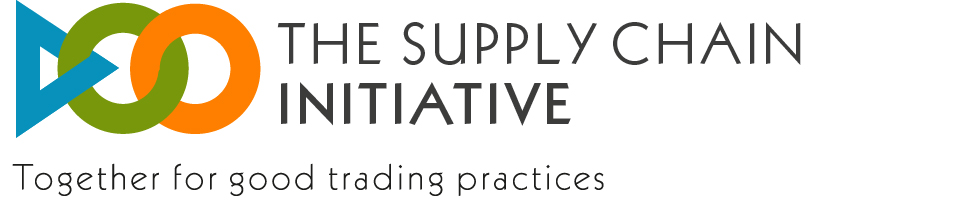 A Supply Chain Initiative megfelelőségi felméréseBevezetőA web alapú eljárás garantálja a vállalat által nyújtott válaszok titkosságát. Csak a felmérést végző cégnek lesz hozzáférése a vállalati kérdőívhez és a válaszokhoz.

Miután a felmérés elkészült, a vállalatok egy összesített, névtelen adatok alapján készült európai jelentést fognak kézhez kapni.

Kérjük, 2014. szeptember 30-ig töltsék ki ezt a kérdőívet.

Kérjük, vegye figyelembe, hogy a kérdések szövegezése különbözhet a keretben használt szövegtől, hogy az elemzést megkönnyítse.

A „The Principles of Good Practice” mondat a 2011. november 29-én elfogadott élelmiszerláncban lévő függőleges kapcsolatok Helyes gyakorlatok alapelveire vonatkozik.Vállalati demográfiaA folyamati kötelezettségek betartásab) Az alábbiak közül Ön melyik eszközök segítségével tájékoztatta az üzleti partnereit, hogy elkötelezte magát a Supply Chain Initiative-hez?
[Kérjük, jelölje meg, több válasz lehetséges]

b) Hányszor (a benyújtott panaszok teljes számához viszonyítva)? [Kérjük, írjon be egy számot]

Elégedettség és a vállalatra gyakorolt hatásKonklúzióNagyon köszönjük, hogy időt és fáradságot fordított arra, hogy a Supply Chain Initiative és vele együtt a helyes kereskedelmi gyakorlatok végrehajtásával kapcsolatban pontos adatokat gyűjthessünk össze.

Amennyiben kérdése van a felmérés tartalmával kapcsolatban, kérjük, írja meg az alábbi címre: jimbert@eurocoop.coop

Ha technikai problémája adódik, kérjük, vegye fel a kapcsolatot velünk az alábbi címen: ariane.valsamis@dedicated.be

Kérjük, ellenőrizze a „Jóváhagyás” mezőt, majd kattintson a „Küldés” lehetőségre1. Melyik ország számára tölti ki a felmérést? [Kérjük, pipálja ki a megfelelőt (csak egy válasz lehetséges)]2. Milyen méretű a vállalata ebben az országban?

Munkavállalók száma 2013-ban [kérjük, jelöljön meg egyet]Forgalom 2013-ban [kérjük, jelöljön meg egyet]Mérleg 2013-ban [kérjük, jelöljön meg egyet]3. Az élelmiszerlánc melyik részében működik a vállalata az országban? [Kérjük, jelölje meg, több válasz is lehetséges]4.a) Szerveztek oktatást a Principles of Good Practice (A helyes gyakorlat alapelveinek) elsajátításához, hogy biztosítható legyen annak betartása?
[Kérjük, jelölje meg, egy válasz lehetséges]b) Hány munkavállaló részesült az oktatásban? [Kérjük, írjon be egy számot]

5.Várhatóan milyen hosszú az oktatás? [Kérjük, jelölje meg, csak egy válasz lehetséges]6. Azt az elektronikus tanulási modult használja a vállalata, amelyet a SAI fejlesztett ki és a kormányzati csoport biztosított?
[Kérjük, jelölje meg, egy válasz lehetséges]HatékonyságEgyértelműségHasznosíthatóság8.a) Közölte a vállalata az üzleti partnerekkel a Supply Chain Initiative felé tett elkötelezettségét? [Kérjük, jelölje meg, egy válasz lehetséges]Levél/e-mailWeboldalÍrásbeli felhívás a tárgyalókbanÍrásbeli felhívás a szerződésekbenEmlítés az Éves jelentésbenEgyébSzeretnénk megmérni, milyen hatékonyak a Supply Chain Initiative által kínált lehetőségek a viták megoldására.

9.a) A regisztrációja óta nyújtott be panaszt a vállalata a kereskedelmi partnerek felé a Principles of Good Practice (A helyes gyakorlat alapelveinek) állítólagos megsértése miatt?9.b) Hány panaszt nyújtott be Ön? [Kérjük, írjon be egy számot az alábbi mezőbe]

10. A regisztrációja óta a Principles of Good Practice (Helyes gyakorlatok alábbi alapelvei) közül melyiket szegték meg állítólagosan?
[Kérjük, jelölje meg, több válasz lehetséges]11.a) A regisztrációja óta a Supply Chain Initiative-nél regisztrált valamely kereskedelmi partner alkalmazott már kereskedelmi megtorlást, miután a viták megoldására kínált valamely lehetőséget aktiválta? [Kérjük, jelölje meg, egy válasz lehetséges]eset
Ha több mechanizmust használtak, akkor kérjük, a vita megoldásához vezető legutolsó mechanizmusra vonatkozzon a válasz

Ha több mechanizmust használtak, akkor kérjük, a vita megoldásához vezető legutolsó mechanizmusra vonatkozzon a válasz

Ha több mechanizmust használtak, akkor kérjük, a vita megoldásához vezető legutolsó mechanizmusra vonatkozzon a válasz

Ha több mechanizmust használtak, akkor kérjük, a vita megoldásához vezető legutolsó mechanizmusra vonatkozzon a válasz

A vállalat által emelt panaszok száma, amelyeket megoldottak a regisztrációja ótaA vállalata által emelt panaszok száma, amelyeket megoldottak 4 hónapon belül Kereskedelmi sáv (a kereskedelmi partner kereskedelmi hierarchiájának magasabb fokára emeli a problémát)A kereskedelmi partner vitás kérdésekben felelős belső hivatalaKözvetítésVálasztottbíráskodásA nemzeti előírásoknak megfelelő illetékességi eljárások013.a) A regisztrációja óta érkezett be panasz a vállalathoz a kereskedelmi partnerektől a Helyes gyakorlat alapelveinek (Principles of Good Practice) állítólagos megsértése miatt?13.b) Mennyi panaszt érkezett? [Kérjük, adjon meg egy számot]

14.A regisztrációja óta érkező panaszok alapján a Helyes gyakorlat alábbi alapelvei (Principles of Good Practice) közül melyeket sértették meg állítólag?
[Kérjük, jelölje meg, több válasz lehetséges]Ha több mechanizmust használtak, akkor kérjük, a vita megoldásához vezető legutolsó mechanizmusra vonatkozzon a válasz

Ha több mechanizmust használtak, akkor kérjük, a vita megoldásához vezető legutolsó mechanizmusra vonatkozzon a válasz

Ha több mechanizmust használtak, akkor kérjük, a vita megoldásához vezető legutolsó mechanizmusra vonatkozzon a válasz

Ha több mechanizmust használtak, akkor kérjük, a vita megoldásához vezető legutolsó mechanizmusra vonatkozzon a válasz

A vállalathoz érkező panaszok száma, amelyeket megoldottak a regisztrációja ótaA vállalathoz érkező panaszok száma, amelyeket megoldottak 4 hónapon belül Kereskedelmi sáv (a kereskedelmi partner kereskedelmi hierarchiájának magasabb fokára emeli a problémát)A kereskedelmi partner vitás kérdésekben felelős belső hivatalaKözvetítésVálasztottbíráskodásA nemzeti előírásoknak megfelelő illetékességi eljárások016. A Supply Chain Initiative-hez történő regisztrációja óta észlelhető a vállalatánál fejlődés a kereskedelmi gyakorlatokban?
[Kérjük, jelölje meg, egy válasz lehetséges]17. Kérjük, 1-től 10-ig tartó skálán (ahol az 1 alacsony és a 10 nagyon magas) értékelje, milyen mértékben van megelégedve a vállalat általánosságban az Initiative-vel.
[Kérjük, jelölje meg, egy válasz lehetséges]

Az Ön által nyújtott információkat bizalmasan kezeljük. A felmérés megfelelő ügyvitele érdekében, valamint hogy elkerüljük az esetleges duplázódást, kérjük, adja meg az alábbi információkat. Köszönjük!

Vállalat neve (a vállalatot működtető állampolgár neve):

Ország:Milyen funkcióban dolgozik a vállalatánál?